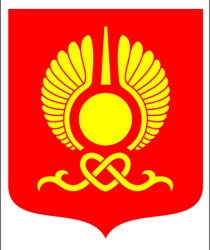 РОССИЙСКАЯ ФЕДЕРАЦИЯРЕСПУБЛИКА ТЫВАХУРАЛ ПРЕДСТАВИТЕЛЕЙ ГОРОДА КЫЗЫЛА       ПОСТАНОВЛЕНИЕОт 28 сентября 2018 года                 г. Кызыл                                             № 1Об избрании Главы города – ПредседателяХурала представителей города Кызыла В соответствии со ст.36 Федерального закона «Об общих принципах организации местного самоуправления в Российской Федерации» №131-ФЗ  от 06.10.2003 г., на основании ст.40 Устава городского округа «Город Кызыл Республики Тыва», утвержденного Решением Кызылского городского Хурала представителей от 05.05.2005 № 50, статьей 109 Регламента Хурала представителей города Кызыла, утвержденного решением Хурала представителей города Кызыла от 20 августа 2007 года  № 226, Хурал представителей города Кызыла ПОСТАНОВИЛ:1. По результатам открытого голосования считать избранной на  должность Главы города – Председателя Хурала представителей города Кызыла Казанцеву Ирину Владимировну.2. Опубликовать настоящее Постановление на официальном сайте органов местного самоуправления городского округа «Город Кызыл Республики Тыва». 3. Настоящее постановление  вступает в силу со дня его принятия.  Глава города –  Председатель Хурала представителей г. Кызыла    					              И.В. Казанцева